МИНИСТЕРСТВОЭКОНОМИЧЕСКОГО РАЗВИТИЯ ПРИДНЕСТРОВСКОЙ МОЛДАВСКОЙ РЕСПУБЛИКИП Р И К А Зот 18 апреля 2018 года						 	№ 297г. ТираспольО введении в действие и отмене нормативных документов по стандартизации на территорииПриднестровской Молдавской Республики(опубликование в газете «Приднестровье» от 24 апреля 2018 года № 71)В соответствии с Законом Приднестровской Молдавской Республики от 23 ноября 1994 года «О стандартизации» (СЗМР 94-4) с изменениями и дополнением, внесенным законами Приднестровской Молдавской Республики от 22 июля 1999 года № 185-ЗИД (СЗМР 99-3), от 6 апреля 2000 года № 271-ЗИД (СЗМР 00-2), от 4 мая 2000 года № 290-ЗД (СЗМР 00-2), от 10 июля 2002 года № 152-ЗИД-III (САЗ 02-28), от 12 марта 2004 года № 397-ЗИ-III (САЗ 04-11), от 28 декабря 2007 года № 374-ЗД-IV (САЗ 07-53), от 10 апреля 2009 года № 719-ЗД-IV (САЗ 09-15), от 5 апреля 2016 года № 64-ЗИ-VI (САЗ 16-14), Постановлением Верховного Совета Приднестровской Молдавской Республики от 21 мая 2002 года № 584 «О признании рамочной нормой права на территории Приднестровской Молдавской Республики Соглашения «О проведении согласованной политики в области стандартизации, метрологии и сертификации» (с оговоркой) Межгосударственного совета по стандартизации, метрологии и сертификации» (САЗ 02-21), на основании ходатайства ГУП «Институт технического регулирования и метрологии» и в целях актуализации нормативной базы стандартов, 
п р и к а з ы в а ю:1. Ввести в действие на территории Приднестровской Молдавской Республики, в качестве государственных стандартов Приднестровской Молдавской Республики, следующие межгосударственные стандарты:а) без редакционных изменений:1) ГОСТ ISO 8611-2-2014 «Поддоны для транспортирования грузов. Плоские поддоны. Часть 2. Требования к характеристикам и выбор испытаний»;2) ГОСТ ISO 8611-3-2014 «Поддоны для транспортирования грузов. Плоские поддоны. Часть 3. Максимальные рабочие нагрузки»;б) с редакционными изменениями, соответствующими требованиям законодательства Приднестровской Молдавской Республики:1) ГОСТ ISO 8611-1-2014 «Поддоны для транспортирования материалов. Плоские поддоны. Часть 1. Методы испытаний»;2) ГОСТ 33757-2016 «Поддоны плоские деревянные. Технические условия»;3) ГОСТ 34033-2016 «Упаковка из картона и комбинированных материалов для пищевой продукции. Технические условия».2. В связи с введением подпунктом 3 подпункта б) пункта 1 настоящего Приказа ГОСТ 34033-2016 отменить действие ГОСТ ПМР ГОСТ Р 54463-2016, введенного в действие Приказом Министерства регионального развития Приднестровской Молдавской Республики от 1 ноября 2016 года № 771 «О введении в действие нормативных документов по стандартизации на территории Приднестровской Молдавской Республики» (опубликование в газете «Приднестровье» от 9 ноября 2016 года № 207).3. На официальном сайте Министерства экономического развития Приднестровской Молдавской Республики (http://minregion.gospmr.org/index.php/gos-reestry) в двухнедельный срок со дня официального опубликования настоящего Приказа разместить текст либо ссылку на сайт, содержащий текст введенного стандарта, согласно пункту 1 настоящего Приказа.4. Настоящий Приказ вступает в силу со дня, следующего за днем его официального опубликования в газете «Приднестровье».Заместитель Председателя Правительства Приднестровской Молдавской Республики –министр                                                                                                                      С.А. Оболоник  МИНИСТЕРУЛ ДЕЗВОЛТЭРИЙ ЕКОНОМИЧЕАЛ РЕПУБЛИЧИЙМОЛДОВЕНЕШТЬ НИСТРЕНЕ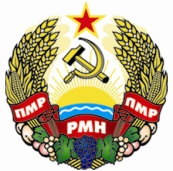 МIНIСТЕРCТВО ЕКОНОМIЧНОГО РОЗВИТКУПРИДНIСТРОВСЬКОIМОЛДАВСЬКОI РЕСПУБЛIКИ